Занятия №  32-34Практическое занятие № 10 (19-20)Задание для дистанционного обучения18.06.2020 г.Тема урока: Зачёт в виде графической работы на тему:  «Рабочий чертёж детали» Цель урока: Выполнить графическую работу, показав знания и практические умения при изучении сборочного чертежа. Контроль умения в вычерчивании и обозначении элементов детали на рабочем чертеже. Формирование умения и навыков в анализе сборочного чертежа, элементов деталей. Развитие умения анализировать любую деталь и чертеж детали. Выработка аналитического мышления у обучающихся.В результате освоения учебной дисциплины обучающийся должен уметь:выполнять графические изображения технологического оборудования технологических схем; выполнять комплексные чертежи геометрических тел и проекции точек, лежащих на их поверхности;  выполнять чертежи технических деталей;   читать чертежи и схемы;        оформлять технологическую и  конструкторскую документацию в соответствии с действующей  нормативно-технической документацией.В результате освоения учебной дисциплины обучающийся должен знать:законы, методы и приемы проекционного черчения;   правила выполнения и чтения конструкторской и технологической  документации;                           правила оформления чертежей,  геометрические построения и правила   вычерчивания технических деталей;   способы графического технологического оборудования и  выполнения технологических схем;    требования стандартов Единой системы  конструкторской документации (ЕСКД) и  Единой системы технологической документации (ЕСТД) к оформлению и составлению чертежей и схем.План графической работы1.Проанализировать сборочный чертёж «Вентиь»(См. Анализ сборочного чертежа уроки 23-24)2.Выполнить графическую работу " Рабочий чертёж детали".а) Для выполнения чертежа - позиция № 1 Болтб) Чертёж выполняется в масштабе 1:1в) Формат А4г) справчнае размеры для болта посмотреть в http://www.granitvtd.ru/ -  Справочник по черчению.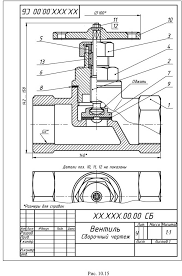 Рис.1 Сборочный чертёж «Вентиь»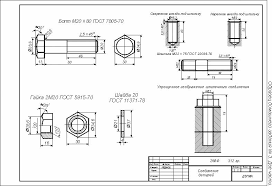 Рис. 2.  Графическое изображение болтаЛитература:А.Н. Феофвнов  Основы машиностроительного черчения М.: Издательский центр «Акадкмия», 2017. А.М. Бродская, Э.М. Фазулин , В.А. Халдинов. Черчение (Металлообработка). М.: Издательский центр «Акадкмия», 2015.А.А. Чекмарёв. Справочник по черчению.   М.: Издательский центр «Акадкмия», 2015. А.Н. Феофвнов   Чтение рабочих чертежей. М.: Издательский центр «Акадкмия», 2017. Л.В. Васильева. Черчение (металлообработка). Проктикум. М.: Издательский центр «Акадкмия», 2017. 6.   http://www.granitvtd.ru/ - Справочник по черчению.Учебная дисциплина ОП.01  ОСНОВЫ ТЕХНИЧЕСКОГО ЧЕРЧЕНИЯПрофессия35.01.13 Тракторист-машинист сельскохозяйственного производстваПреподавательКузьменко Елена НиколаевнаТема  ЗАЧЁТГрафическая работа: «Рабочий чертёж детали»